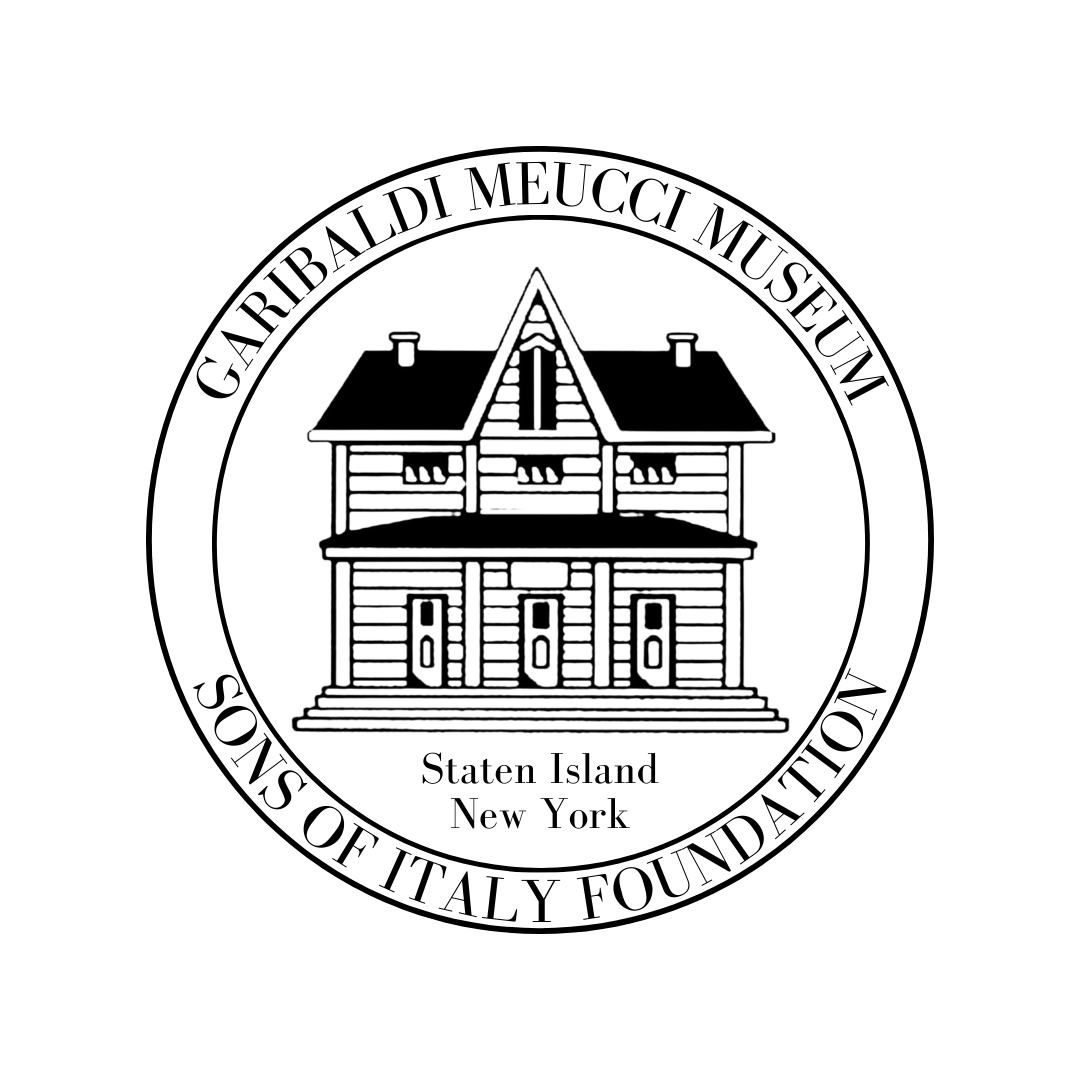 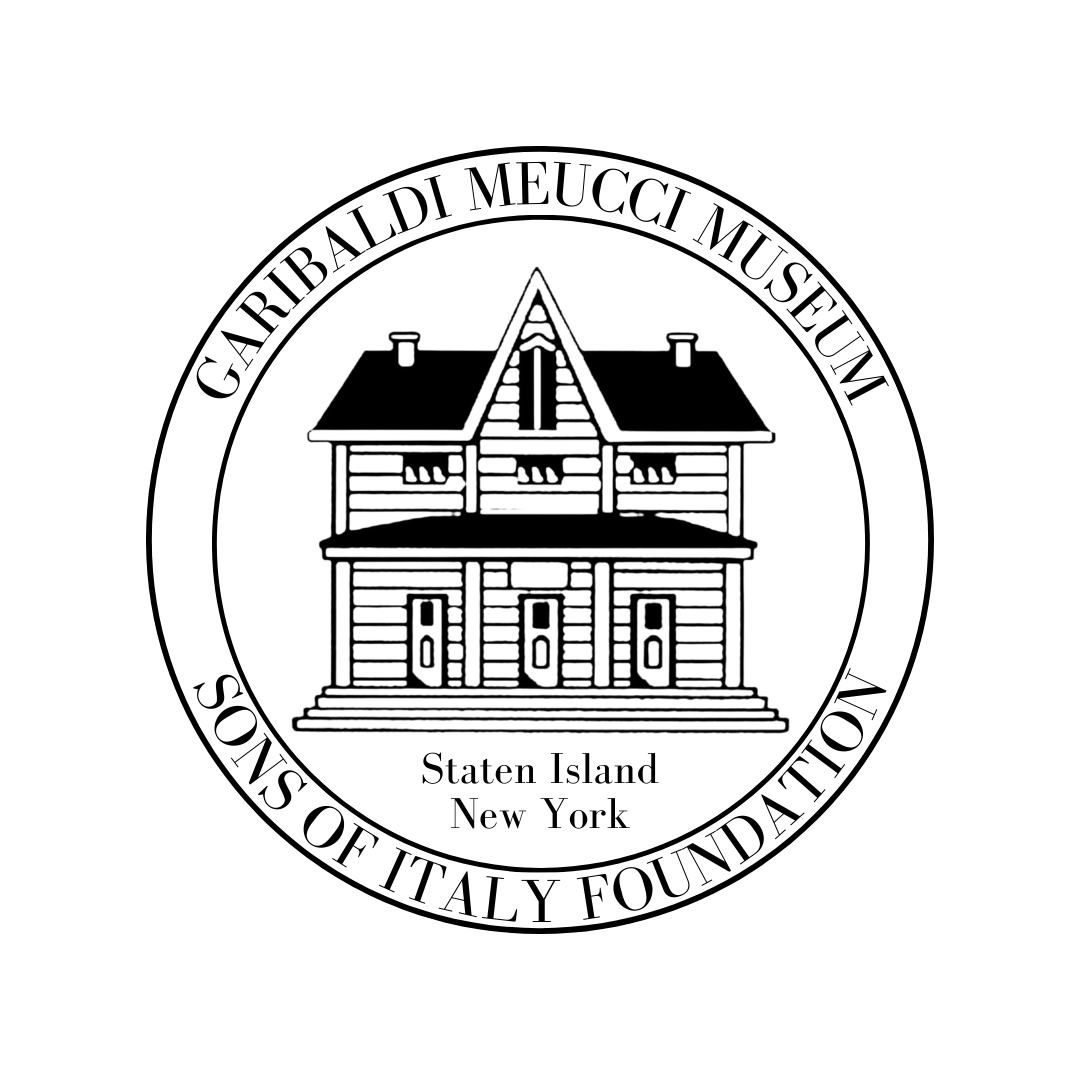 Italian Language Courses Fall 2022 Semester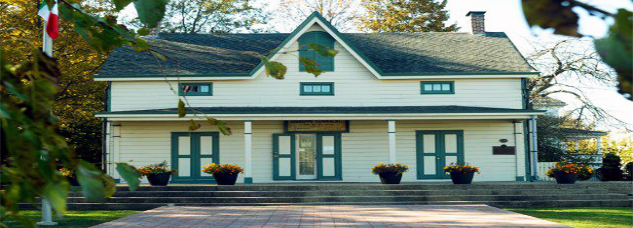 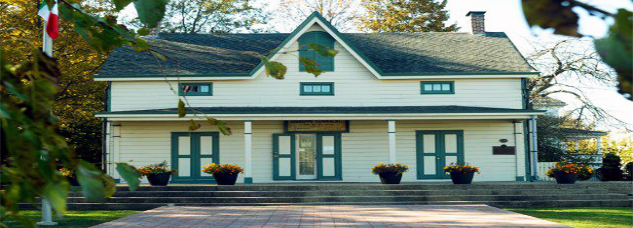 10 Week Fall Semester Class Begins in September 20228 Plus Students 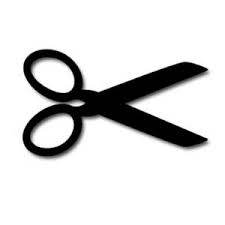 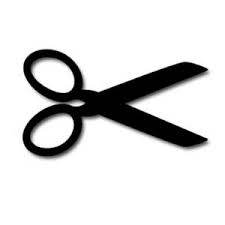 ---------------------------------------------------------------------------------------------------------------------------------------------------------